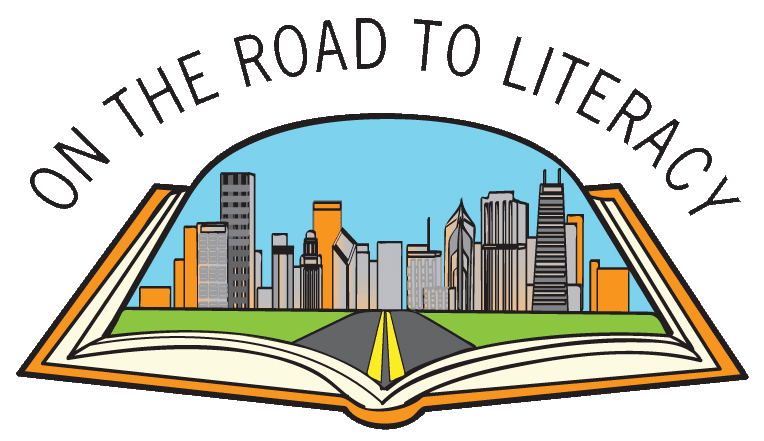         30th Annual Tutor & Adult Learner Conference2023 Tutor of the Year   Nomination FormPlease limit your nomination to this form and a one-page attachment in support of it. The nomination should be based on 2022 activity. The due date for submission is Wednesday, April 5, 2023.  Everyone nominated will be recognized at the closing session of the On The Road To Literacy Conference at the University of Illinois at Chicago on Saturday, April 15, 2023.We hope you and your tutor nominee will attend !        Tutor’s Name: _____________________________________________________________         Program/Agency:  __________________________________________________________         Address: _________________________________________________________________         City/State/Zip: ____________________________________________________________         Nominator’s Name: _____________________________     Phone #: ___________________         Nominator’s Email: __________________________________________________________G E N E R A L   I N F O R M A T I O NNumber of years tutor has been involved with the program: _________Number of tutoring and other hours volunteered in 2022:  __________	Number of students tutor has worked with at the site in 2022:  ___________C R I T E R I A1.) What makes the nominee exceptional and an asset to your program ? (i.e. initiative, creativity, reliability, etc.)(over)2.)  Examples of successful/innovative tutoring techniques or other teaching strategies used by nominee.3.)  Please comment on learners’ achievement of goals. Achievements can be noted through standardized         test scores, passing the GED, getting a job, being promoted, registering to vote, meeting personal            goals as well as  any “great stories” that speak to the dynamic match.Due Date: April 5, 2023Literacy Volunteers of Illinois | 100 South State Street, Suite 437 | Chicago, IL 60603 | ontheroad@lvillinois.org